                     Администрация городского округа Дубна Московской областиУправление народного образования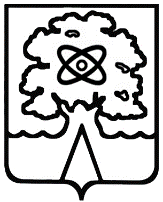 Муниципальное бюджетное общеобразовательное учреждение «Гуманитарно-эстетическая гимназия №11 г.  Дубны Московской области»                (ГИМНАЗИЯ №11)     ПРИКАЗ12.05.2021 											№ 159Об утверждении дорожной карты реализациипроекта адресной методической помощи «Школы, которым можно доверять» в МБОУ «Средняя общеобразовательная школа № 5 г. Дубны Московской области»В рамках реализации мероприятий регионального проекта адресной методической помощи общеобразовательных организация «Школы, которым можно доверять», утвержденного распоряжением Министерства образования Московской области от 05.06.2020 №Р-375 «О реализации проекта адресной методической помощи общеобразовательных организаций «Школы, которым можно доверять»;  На основании письма государственного бюджетного образовательного учреждения высшего образования Московской области «Академия социального управления» от 19.04.2021; В соответствии с распоряжением Министерства образования Московской области от 21.04.2021 № Р-293 «Об утверждении перечня образовательных организаций Московской области для осуществления наставничества над образовательными организациями Московской области, участниками регионального проекта адресной методической поддержки образовательных организаций Московской области «Школы, которым можно доверять»;в целях повышения качества образования и реализации проекта адресной методической помощи в МБОУ «Средняя общеобразовательная школа № 5 г. Дубны Московской области».ПРИКАЗЫВАЮ:1. Утвердить прилагаемую дорожную карту по реализации проекта адреснойметодической помощи МБОУ «Средняя общеобразовательная школа № 5 г. Дубны Московской области».2. Руководителю рабочей группы школы-наставника (Гимназия №11), заместителю директора по УВР Буздавиной Е.Л. обеспечить своевременную реализацию мероприятий по дорожной карте реализации проекта.3. Контроль за исполнением приказа оставляю за собой.Директор гимназии № 11				 Лихачева А.А.С приказом ознакомлена:Буздавина Е.Л.Дорожная карта реализациикраткосрочной программы антирисковых мерМБОУ СОШ № 5 г.о. ДубнаРиск: Пониженный уровень школьного благополучия, а именно сниженный уровень учебной мотивации.  Цель: внедрение в практику наставляемой школы методических инструментов из опыта работы школы – наставника, для создания модели оптимальной образовательной среды, способствующей повышению у учащихся и педагогов внутренней и внешней мотивации с целью повышения качества образования. Задачи: Актуализировать единый понятийный аппарат педагогов Отобрать методические инструменты из арсенала школы-наставника, способных удовлетворить потребности наставляемой школы по формированию у учащихся и педагогов внутренней и внешней мотивации.Разъяснить и начать внедрение методологии использования методических инструментов, повышающих мотивацию.Задача МероприятиеСрокиОтветственные УчастникиОжидаемый результатАктуализировать единый понятийный аппарат педагогов. Мероприятие 1. Форсайт-сессия, анкета для педагогов «Моя педагогическая философия» https://forms.gle/ch8wBb13Luy3sNUk8 до 17 мая 2021Руководители рабочих группшколы – наставника и наставляемой школыПедагогинаставляемой школыАктуализирован единый понятийный аппарат педагогов, скорректирована миссия школы, сформулировано видение дальнейшего развития ОО, достигнуто единое словесное описание образа будущего школы.Отобрать методические инструменты из арсенала школы-наставника, способных удовлетворить потребности наставляемой школы по формированию у учащихся и педагогов внутренней и внешней мотивации.Мероприятие 2. По маршрутному листу школы- наставника изучение рабочей группой наставляемой школы методических разработок, подходов, приемов, инструментов наставника через сайт ШКМД http://sch11.goruno-dubna.ruдо 30 мая 2021Руководители рабочих групп школы – наставника и наставляемой школыРабочие группы школы – наставника и наставляемой школыНаставляемая школа изучила сайт с целью отбора методических инструментов (способных минимизировать высокие риски по выбранному рисковому профилю.Отобраны методические инструменты (3-4 инструмента). (Например, «Система методических и классных часов», педагогическая технология ИСУД («Индивидуальный стиль учебной деятельности»), общешкольная проектная деятельность – фестиваль «В мире феноменов и артефактов», мониторинг деятельности учителя «За что похвалить учителя», управление с помощью гугл-инструментов и др.) Отработать методологию использования отобранных методических инструментов в образовательном процессе. Мероприятие 3. Проведение установочной сессии школой-наставником для учителей наставляемой школы по технологии использования методических инструментов повышающих мотивацию.Руководители рабочих групп школы – наставника и наставляемой школыРабочая группа школы-наставника и педагогический коллектив наставляемой школы Учителя наставляемой школы ознакомились с технологией использования методических инструментов в рамках реализации проекта и с целью повышения качества образования.